R e s u m eFirst nameJeroen 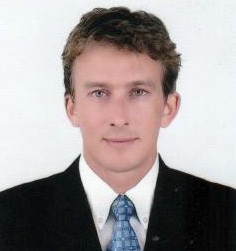 Middle nameMartijn Surnamede Gier97 M 15 NongraweangAmper Meung Nakhon RatchasimaNakhon Ratchasima 30000THAILANDPlace of birthNaarden - NLBirthday31.12.1976NationalityNetherlandsEducation1982 - 1986Primary school Netherland - Weesp/Jan Leegwaterschool1986 - 1991Secondary school Netherland - Hilversum/Stimulans1991 - 1995College Netherland - Electrical low voltage & high voltage1995 - 2000University of Business - Hotel management - Amsterdam/MBO2000 - 2003University of Business - Hotel management Teacher - Amsterdam/MBOWork experience 1991 - 1994DNR Weesp Netherlands - Service technicians1994 - 2001Martinair Royal Netherland - catering manager 2001 - 2004Dudoc college Hilversum Netherlands - Teacher for young adultsI have taught in my country, young adults between the age 15 - 22 in the subject of hotel management. Since I speak fluently English, I teach English language to some children in my village in the weekends in my free time, 2004 - 2006International experience - travel in different countries 2006 - 2008 Owner of Hotel and Guesthouse PC Club house in Chonburi Thailand Additionally, I started as part time translator in the language pairs EN-NL and NL-EN. Since 2007, I started to work as full time translator. I have experience with CAT tools like Trados, Wordfast, MetaTexis and some open source CAT tools. During my profession as a translator I have translated many documents in various fields such as consumer electronics, automotive industry, it, real estate investments, tourism and less common subjects like press releases, study material and consumer surveys.Languages English, Dutch (fluently)Thai & German (understanding and talking conversation on medium level)